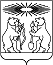 О мерах по защите прав несовершеннолетних при совершении сделок с недвижимым имуществомВ целях защиты прав и законных интересов несовершеннолетних при совершении сделок с недвижимым имуществом, на которое несовершеннолетние имеют право собственности либо пользования, в соответствии с Семейным кодексом Российской Федерации, Гражданским кодексом Российской Федерации, Федеральным законом от 24.04.2008 № 48-ФЗ «Об опеке и попечительстве», Законом Красноярского края от 20.12.2007 № 4-1089 «О наделении органов местного самоуправления муниципальных районов и городских округов края государственными полномочиями по организации и осуществлению деятельности по опеке и попечительству в отношении несовершеннолетних», руководствуясь статьями 18, 21 Устава Северо-Енисейского района, ПОСТАНОВЛЯЮ:1.Утвердить Положение о порядке выдачи предварительных разрешений на совершение сделок с недвижимым имуществом, на которое несовершеннолетние имеют право собственности либо пользования (далее- Положение), согласно приложению к настоящему постановлению.2. Контроль над исполнением настоящего постановления возложить на заместителя главы района по социальным вопросам Е.А. Михалеву.3. Опубликовать постановление в газете «Северо-Енисейский Вестник» и разместить на официальном сайте Северо-Енисейского района.4. Настоящее постановление вступает в силу со дня его опубликования в газете «Северо-Енисейский Вестник».Глава Северо-Енисейского района					И.М. ГайнутдиновПриложение к постановлению администрации Северо-Енисейского районаот «15» 05.2020  № 191-пПоложениеО порядке выдачи предварительных разрешений на совершение сделок с недвижимым имуществом, на которое несовершеннолетние имеют право собственности либо пользования1. Настоящее Положение разработано на основании Гражданского кодекса Российской Федерации, Семейного кодекса Российской Федерации, Жилищного кодекса Российской Федерации, Федерального закона от 24.04.2008 № 48-ФЗ «Об опеке и попечительстве», Закона Российской Федерации от 04.07.1991 № 1541-1 «О приватизации жилищного фонда в Российской Федерации» с целью защиты прав несовершеннолетних на недвижимое имущество и определяет порядок выдачи органами местного самоуправления, уполномоченными на исполнение переданных государственных полномочий по организации и осуществлению деятельности по опеке и попечительству в отношении несовершеннолетних на территории Северо-Енисейского района- администрацией Северо-Енисейского района (далее - администрация района), предварительных разрешений, выражающих дачу согласия родителям (законным представителям) несовершеннолетнего на:а) совершение сделок в отношении недвижимого имущества, принадлежащего несовершеннолетнему на праве собственности:- по отчуждению (в том числе обмену, мене, заключению договоров ренты, договоров пожизненного содержания с иждивением), влекущих переход права собственности;- по сдаче в наем (аренду), в безвозмездное пользование;- по разделу имущества или выделу из него долей;- по отчуждению с целью последующего заключения договора участия в долевом строительстве, заключения договора уступки права требования;- по отчуждению с целью последующего приобретения недвижимого имущества с использованием заемных средств, влекущего возникновение ипотеки;-по заключению договоров залога;б) совершение любых сделок, влекущих отказ от принадлежащих несовершеннолетнему прав на недвижимое имущество;в) совершение сделок с жилыми помещениями на праве собственности, в которых проживают находящиеся под опекой или попечительством члены семьи либо оставшиеся без родительского попечения несовершеннолетние члены семьи собственника жилого помещения (о чем известно органу опеки и попечительства), если при этом затрагиваются права или охраняемые законом интересы указанных лиц;г) совершение обмена жилыми помещениями, предоставленными по договорам социального найма, в которых проживают несовершеннолетние члены семьи нанимателей данных жилых помещений.2. Администрация района осуществляет выдачу предварительных разрешений с учетом того, что недвижимое имущество, принадлежащее несовершеннолетнему, не подлежит отчуждению, за исключением:- принудительного обращения взыскания по основаниям и в порядке, которые установлены федеральным законом, в том числе при обращении взыскания на предмет залога;- отчуждения по договору ренты, если такой договор совершается к выгоде несовершеннолетнего;- отчуждения по договору мены, если такой договор совершается к выгоде несовершеннолетнего;- отчуждения жилого помещения, принадлежащего подопечному, при перемене места жительства подопечного;- отчуждения недвижимого имущества в исключительных случаях (необходимость оплаты дорогостоящего лечения и другое), если этого требуют интересы несовершеннолетнего.3. Предварительное разрешение или отказ в выдаче такого разрешения выдается администрацией района по месту жительства несовершеннолетнего (подопечного), оформляется в виде распоряжения главы района в срок не позднее чем через пятнадцать рабочих дней со дня подачи заявления о выдаче такого разрешения. Прием заявления на выдачу предварительного разрешения и пакета необходимых документов осуществляет Управление образования администрации Северо-Енисейского района осуществляющее полномочия органа опеки и попечительства в отношении несовершеннолетних.Отказ администрации района должен быть мотивированным.4. Предварительное разрешение или отказ в выдаче такого разрешения могут быть оспорены в судебном порядке родителями (законными представителями), иными заинтересованными лицами.5. При выдаче предварительного разрешения на отчуждение жилого помещения с последующим приобретением другого жилого помещения либо объекта долевого строительства в распоряжении указывается:- что отчуждение производится с обязательным приобретением жилого помещения либо его части в собственность несовершеннолетнего либо заключением договора участия в долевом строительстве по приобретению прав требования на объект долевого строительства на имя несовершеннолетнего- в случае продажи жилого помещения, на которое несовершеннолетний имеет право собственности;- что отчуждение производится с обязательным обеспечением права пользования несовершеннолетнего по новому месту жительства- в случае отчуждения жилого помещения, в котором проживает несовершеннолетний член семьи собственника данного жилого помещения, находящийся под опекой или попечительством либо оставшийся без родительского попечения (о чем известно органу опеки и попечительства), если отчуждение затрагивает его права и охраняемые законом интересы.6. Основанием для выдачи предварительного разрешения на совершение сделок, перечисленных в пункте 1 настоящего Положения, являются заявления родителей (законных представителей) несовершеннолетних и заявление несовершеннолетнего, достигшего возраста 14 лет, являющегося собственником недвижимого имущества.В случае отсутствия заявления одного из родителей (законных представителей) представляются документы, подтверждающие обоснованность отсутствия указанного заявления.7. В заявлении родителей (законных представителей) несовершеннолетних и несовершеннолетнего, достигшего возраста 14 лет, являющегося собственником недвижимого имущества указываются следующие сведения:- фамилия, имя, отчество;- данные документа, удостоверяющего личность;- о месте регистрации и проживания;- о собственниках отчуждаемого жилого помещения;- о размере и степени благоустройства жилого помещения, и земельного участка (в случае наличия);- о причинах и целях совершения сделки;- об обязательствах родителей обеспечения жилищных и имущественных прав несовершеннолетних детей.Заявление о выдаче предварительного разрешения на совершение сделки принимаются к рассмотрению органом опеки и попечительства при представлении документов, предусмотренных настоящим Положением. Документы к заявлению прилагаются в копиях с предъявлением оригиналов либо в виде нотариально заверенных копий.8. К заявлениям, указанным в пункте 6 настоящего Положения, прилагаются:а) паспорта родителей (законных представителей), свидетельство о рождении несовершеннолетнего, паспорт несовершеннолетнего, достигшего возраста 14 лет; в случае расторжения брака либо перемены имени родителей (законных представителей) или несовершеннолетнего- соответствующее свидетельство;б) выписка из финансово-лицевого счета и домовой книги на отчуждаемое и приобретаемое недвижимое имущество- жилое помещение;в) правоустанавливающие и правоудостоверяющие (если наличие таковых предусмотрено действующим законодательством) документы на отчуждаемое и приобретаемое недвижимое имущество;г) действующие технические (кадастровые) паспорта на отчуждаемое и приобретаемое недвижимое имущество, при необходимости;д) информация о зарегистрированных правах на отчуждаемое и приобретаемое имущество в виде Выписки из Единого государственного реестра прав на недвижимое имущество и сделок с ним (ЕГРП), выдаваемой уполномоченным органом;е) справка о кадастровой стоимости объекта недвижимости на отчуждаемое и приобретаемое недвижимое имущество.9. Для получения предварительного разрешения на совершение сделок, влекущих отказ от принадлежащих несовершеннолетнему прав, раздел его имущества или выдел из него долей, документы, указанные в подпунктах «г», «д», пункта 8 настоящего Положения, не представляются.10. Для получения предварительного разрешения на отчуждение недвижимого имущества с целью последующего заключения договора на участие в долевом строительстве, заключения договора уступки права требования дополнительно представляются:а) договор на участие в долевом строительстве либо договор уступки прав требования с первоначальным договором на участие в долевом строительстве;б) платежный документ, подтверждающий оплату по договору на участие в долевом строительстве;в) документы, подтверждающие место жительства несовершеннолетнего до завершения строительства и оформления права собственности на объект долевого строительства.11. Для получения предварительного разрешения на отчуждение недвижимого имущества с целью последующего приобретения недвижимого имущества с использованием заемных средств, влекущего возникновение ипотеки, собственником которого будет являться несовершеннолетний или в отношении которого несовершеннолетний, находящийся под опекой или попечительством либо оставшийся без родительского попечения (о чем известно органу опеки и попечительства), будет иметь право проживания, дополнительно представляются:а) ведомление кредитора (заимодавца) о возможности предоставления кредита (займа) родителям (законным представителям) на приобретение недвижимого имущества с использованием заемных средств, влекущее возникновение ипотеки, на условиях приобретения в собственность несовершеннолетнего недвижимого имущества или с правом проживания несовершеннолетнего, находящегося под опекой или попечительством, либо оставшегося без родительского попечения (о чем известно органу опеки и попечительства);б) нотариально удостоверенное обязательство родителей (законных представителей) несовершеннолетнего о направлении средств, оставшихся в их распоряжении после удовлетворения требований кредиторов (заимодавцев) в случае обращения взыскания на заложенное недвижимое имущество, на приобретение в собственность иного недвижимого имущества, пригодного для постоянного проживания.12. Для получения предварительного разрешения на заключение договора залога имущественных прав, залога недвижимого имущества, находящегося в собственности несовершеннолетнего либо в котором проживает несовершеннолетний, находящийся под опекой или попечительством, либо оставшийся без родительского попечения (о чем известно органу опеки и попечительства), дополнительно представляются документы, предусмотренные пунктом 11 настоящего Положения.13. Для получения предварительного разрешения на заключение договора купли-продажи жилого помещения в связи с переездом несовершеннолетнего на постоянное место жительства за пределы Красноярского края в случаях, когда родители (законные представители) не имеют возможности представить документы о приобретении жилого помещения по новому месту жительства, дополнительно представляются:а) экземпляр издаваемого в месте приобретения жилого помещения периодического печатного издания, содержащего информацию о рыночной стоимости жилых помещений, либо информацию с Интернет-ресурсов по продаже жилых помещений конкретного региона;б) нотариально заверенное заявление граждан, проживающих в том населенном пункте, куда переезжает несовершеннолетний, о временном предоставлении несовершеннолетнему права пользования своим жилым помещением до приобретения жилого помещения по новому месту жительства с приложением следующих документов на предоставляемое во временное пользование несовершеннолетнему жилое помещение:- правоустанавливающие и правоудостоверяющие документы;- выписка из домовой книги и финансово-лицевого счета.Родителями (законными представителями) несовершеннолетнего могут быть представлены иные документы, свидетельствующие о наличии в новом населенном пункте жилого помещения, пригодного для проживания несовершеннолетнего.14. При выезде несовершеннолетнего на постоянное место жительства за пределы Российской Федерации дополнительно представляется вызов и его нотариально заверенный перевод либо иные документы, свидетельствующие о разрешении въезда на территорию иностранного государства на постоянное место жительства.15. При отсутствии необходимых документов из пункта 8, 10-13 настоящего Положения, неправильном заполнении заявления, специалист, осуществляющий прием документов, устно уведомляет заявителя о наличии препятствий для рассмотрения вопроса о предоставлении предварительного разрешения на совершение сделок, объясняет заявителю содержание выявленных недостатков в представленных документах и меры по их устранению, возвращает документы заявителю. Если недостатки, препятствующие приёму документов допустимо устранить в ходе рассмотрения, они устраняются незамедлительно. Также, в случае необходимости, специалистом могут быть запрошены иные необходимые документы.16. Перечень оснований для отказа в приеме документов и предоставления предварительного разрешения на совершение сделок.Орган опеки и попечительства отказывает в приеме заявлений и документов в случаях:- заявление и документы представлены лицом, не имеющим полномочий действовать от имени заявителя, а также отсутствует доверенность на совершение действий, оформленная надлежащим образом;- вместе с копиями документов не представлены оригиналы этих документов или копии не соответствуют оригиналам;- просьба, изложенная в заявлении противоречит Закону;- заявление не содержит подписи и указания фамилии, имени, отчества заявителя и его почтового адреса для ответа;- заявление не поддается прочтению, содержит нецензурные или оскорбительные выражения;- отсутствует один из документов, указанных в пункте 8, либо 10,11,13 настоящего Положения;- несоответствие хотя бы одного из документов, указанных в пунктах 8, 10,11, 13 настоящего Положения по форме или содержанию требованиям действующего законодательства;-представление документов с истекшим сроком действия.17. В случае выявления нарушения родителями (законными представителями) охраняемых законом прав и интересов несовершеннолетних детей в результате отчуждения жилого помещения, иных сделок с имуществом несовершеннолетних, Управление образования администрации Северо-Енисейского района, осуществляющее полномочия органа опеки и попечительства в отношении несовершеннолетних, предпринимает все необходимые меры для восстановления нарушенных прав и интересов.АДМИНИСТРАЦИЯ СЕВЕРО-ЕНИСЕЙСКОГО РАЙОНАПОСТАНОВЛЕНИЕАДМИНИСТРАЦИЯ СЕВЕРО-ЕНИСЕЙСКОГО РАЙОНАПОСТАНОВЛЕНИЕ«15» мая 2020 г.№ 191-пгп Северо-Енисейскийгп Северо-Енисейский